Southampton Cultural Education Partnership Children. Culture. Creativity. Community INVITATION TO TENDER Cultural Curriculum Creative Commission (x4)Better Lives Through Culture Programme  In partnership with Artswork  20 July 2022 TIMESCALE: SEPTEMBER 2022 – MARCH 2023.BUDGET: UP TO £2,500 INCLUSIVE OF VAT AND ALL EXPENSES DEADLINE: 26 AUGUST 2022, 5PM INTERVIEWS: WEEK COMMENCING 12 SEPTEMBER 2022 (ONLINE) Freelance Brief Southampton Cultural Education Partnership (SCEP) is seeking four varied arts and culture providers (organisations or individuals) to work on a Cultural Curriculum for Southampton, through the Better Lives Through Culture (BLTC) programme. From September 2022, Southampton Cultural Education Partnership will be piloting a Cultural Curriculum for Southampton, part of the Better Lives Through Culture. Children and young people will co-design and create a Cultural Curriculum for Southampton, in collaboration with practitioners and teachers, aligning with Southampton City Council’s Future Work framework which priorities levelling up, skills development and social capital. We are seeking four arts and culture providers to each partner up with four education settings across Southampton. They will focus on a key part of the curriculum with teachers and students and co-devise a scheme of work designed to enhance learning through creativity and culture. This could range from supporting numeracy and literacy through spoken word, to developing an understanding of Southampton’s history through music and dance. The opportunity will play a significant role in each school's Artsmark journey, and student participants will gain Arts Award certification. We will also embed Arts Award in cultural education provision by training teachers and practitioners as Arts Award advisors.  This programme is essential to the delivery of Better Lives Through Culture (BLTC), an exciting project to galvanise cross-sector expertise to ensure children and young people that are at risk, disadvantaged, marginalised, not in education, employment, or training benefit from cultural education: https://southamptoncep.org.uk/better-lives-through-culture/ Key Outputs: Collaborate with students and teachers across a 6-month period to devise, refine and launch a cultural curriculum pilot, ensuring Youth Voice remains central at all stages;Devise workshops to facilitate creative consultation, embedding Arts Award throughout consultation process;Meet with key school leads to understand the impact that a cultural curriculum could have on the wider school environment;Regularly contribute to the evaluation of the project; Share learning between four parallel pilot programmes across Southampton; Feedback progress to Southampton Cultural Education Partnership at regular intervals;Provide recommendations for the continuation of the Cultural Curriculum. The Contractor is required to demonstrate the following essential experience, skills and knowledge: Experience of working with children and young people in a cultural context; Ability to inspire, engage and challenge children and young people;Understanding of Cultural Capital in the curriculum, and what this means to school settings; Working with diverse groups and individuals to devise and deliver creative activity;  Strong understanding of education and cultural policy context;  Ability to organise work priorities;  Excellent written and verbal communication skills; Confident, with good interpersonal skills; Ability to work in Southampton as required;A current member of the SCEP or willing to join (email scep@soton.ac.uk for more information).Desirable: Experience working in schools at a range of key stages;Up-to-date understanding of the current educational landscape; Proven ability of embedding Youth Voice into each stage of activity planning and delivery;Knowledge and understanding of cultural agendas and social justice as they relate to children and young people;Knowledge and experience of Artsmark and Arts Award, and supporting delivery.NB: Preference will be given to contractors/organisations who can evidence applied knowledge and experience of delivering Arts Awards.Essential contractor documentation:Public liability insuranceCurrent enhanced DBSTENDER PROCESS SCEP strives to be an inclusive partnership where we can all be ourselves. We particularly encourage responses to this opportunity from professionals who are underrepresented in the cultural and education sectors.  To tender for this contract, please supply:  Why you want to provide services to SCEP and what motivates you to do so. A response to the brief and a demonstration of competencies.Up to date CV of person/persons proposed to carry out the work.  BudgetNames and contact details of two referees with knowledge of your work in a similar capacity. Details of professional indemnity and public liability insurance, and confirmation of a current enhanced DBS.  Deadline: Tenders must be submitted by 26 August 2022, 5pm  Please email your response with subject ‘Cultural Curriculum Creative Commission’ to SCEP@soton.ac.uk Interviews: To be held w/c 12 September 2022 either in person at a central Southampton venue or via TEAMS, subject to public health regulations at the time. ACCESS SUPPORT & GENERAL ENQUIRIES  We want to ensure the application process is accessible, and to give everyone the information they need to decide whether they might be suitable. If you require this Brief or any further information in a different format, or have questions before you apply, please get in touch via  SCEP@soton.ac.uk If you have general questions about this opportunity, please email SCEP@soton.ac.uk in the first instance and provide a contact telephone number. Please note that queries may not be answered immediately.  For further information about SCEP visit https://southamptoncep.org.uk/  Southampton Cultural Education Partnership (SCEP) is supported by 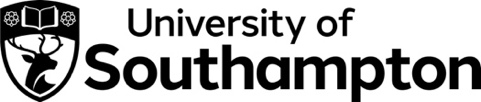 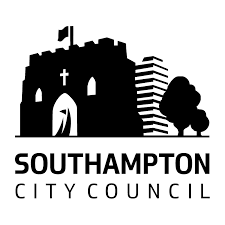 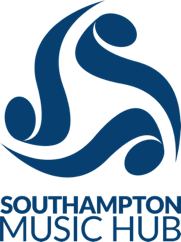 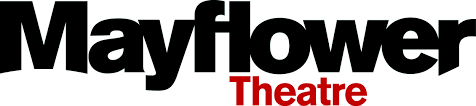 Better Lives Through Culture is supported by 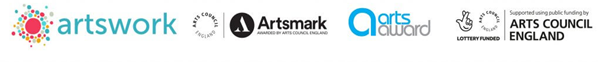 SCEP is a proud to be a Champion for Child Friendly Southampton  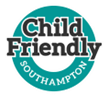 